Directions: For each trait listed, interview three classmates and see if they possess the trait.  If they do, place a check mark in the box.  Repeat this procedure until you have filled in all boxes.  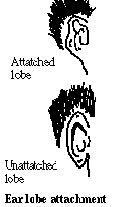 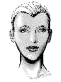 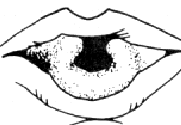 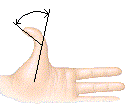 Trait DescriptionYourselfClassmate #1Classmate #2Classmate #3Total # of people with the traitTongue RollingBent little fingersWidow’s PeakHitchhiker’s ThumbFree EarlobeChin CleftEar PointsShort Big ToeCurly HairHair on Middle Knuckles